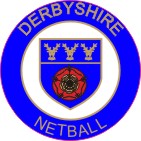 Derbyshire Netball - Code of Conduct for Coaches The Code of Conduct state the values and standards expected at all times. In addition to these, when in my capacity as a coach, I will also:• Be a positive role model for netball by acting in a way that projects a positive image of my           role within netball and being fair, considerate and honest with participants and officials
• Display high standards in my language, manner, punctuality, preparation and presentation to
   ensure that all time spent with me by participants or colleagues is a positive experience
• Exercise reasonable care and skill when carrying out my duties, including but not limited to
    keeping up to date with the latest practices and developments by taking up further education
    and other personal and professional development opportunities
• Be consistent, independent and demonstrate complete impartiality through exercising
    reasonable care and skill to enforce the rules of the game by applying them fairly and to effect
    control of the game
• As a coach, seek to inspire and motivate in accordance with an individual’s abilities to enable
   them to play to the best of their ability and realise their potential
• As a coach, provide athletes with planned and structured training programmes appropriate to
   their abilities and goals by ensuring that equal attention and opportunities are available to all,
   including those requiring a modified plan due to sickness or injury
• Be mentally and physically fit to carry out my role within netball
• Ensure that the training and/or Competition environment is safe and appropriate for the age,
   physical and emotional maturity, experience and ability of the athletes
• Ensure that I abide by the principles outlined in the Physical Contact and Young Person in Netball
   Guidance, whenever an activity necessitates physical contact.
             https://www.englandnetball.co.uk/governance/safeguarding/safeguarding-policies/• Ensure that I follow instructions and comply with all health and safety regulations that apply to
   the role I am undertaking.
I will endeavour to abide by this code of conduct and promote it to others.
I understand that if I fail to follow the code England Netball may take action against me either informally
or under the Disciplinary Regulations in accordance with the EN Misconduct List, which may result in
Sanctions including suspension.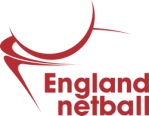 